Santhosh 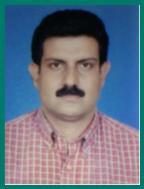 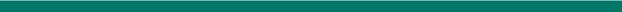 Auto parts Counter Sales ManEmail:	santhosh.383040@2freemail.com Over 10 years of progressive experience in auto parts counter sales in Saudi Arabia.Auto parts sales include products of companies like Toyota,Nissan etc.Better handling in Arabic language along with basic computer knowledge and experience in this field makes me more unique and efficient in this field.Few years of auto parts sales in India in the similar field in my home town.Experienced in processing enquiries from the customers face to face.Strongly commercial with excellent communication and influencing skills.Helps the company achieve better sales by putting in maximum effort.EXPERIENCE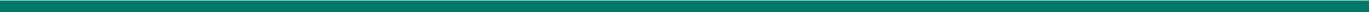 Bin Qaes Toyota Genuine PartsGeneral Auto parts counter sales manNovember 2007-present This company is located in Abha,Saudi Arabia.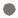  Been part of this company's all achievements for 10 years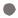  I was in charge of the company's counter sales section. Receive and fill telephone orders for spare parts Prepare sales slips or sales contracts Examine returned parts for defects, and exchange defective parts Managed the shop & achieved the business objectives & goal set by the Management Updates entries in the system and follows up on purchase orders Receive & redress customer grievances. Monitor market to find out the products which are moving fast.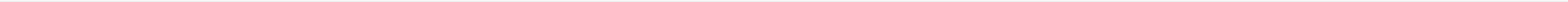 Auto parts Sales Manager I was in charge of this whole shop. Was part of this company for a very long time. Worked in Sales and Marketing. This company is located in my home town. Deal in retail sales activities & responsible for the administration of retail shop Examine returned parts for defects, and exchange defective parts Managed the shop & achieved the business objectives & goal set by the Management Supervised staff and was responsible for discipline at work place. ensured that the customer service is at its best. Update records and files Keep track of the daily workEDUCATION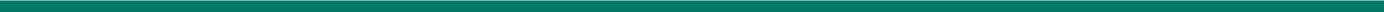 CTC(Central Technical Institute)ITI DiplomaCompleted technical education in related field.GHSS KoduvallyHigh SchoolSKILLS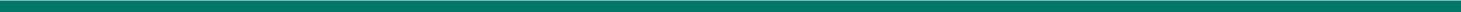 May 1988 - May 1990May 1986Counter Sales Store Keeper Better knowledge about automobile spare parts Managing Auto parts Keeping an account of stocks available and filling customer orders Basic computer knowledge Better knowledge in Arabic language Handle the customers efficiently and maintain a good level of communication. Monitor market to find out the products which are moving fast. Identifies part numbers as needed by customers and other branches Ensured that proper merchandising & visual merchandising standards are maintained. Responding to e-mails and telephone queries. Can make accurate and complex calculations. enhance leadership quality by arranging meetings and sharing qualities with other employees. Regularly review sales and help enhance the profit and achieve targets by putting in maximum effort.PERSONAL DATA 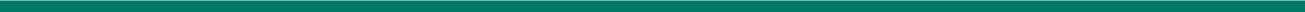 Nationality	:IndianGender	:MaleReligion	:HinduMarital Status	:MarriedLANGUAGES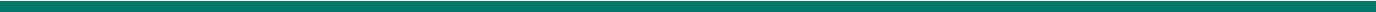 Arabic (Professional Working Proficiency), Hindi (Limited Working Proficiency), English (LimitedWorking Proficiency), Malayalam (Native)COMPUTER SKILLS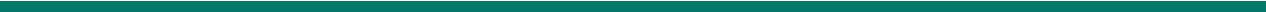 Basic Computer Skills (MS Office; Internet & E-mail)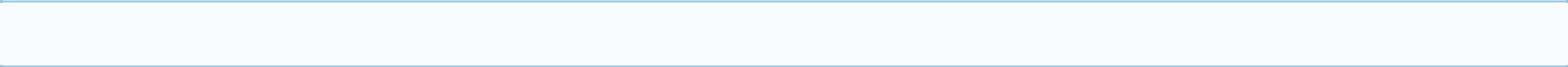 